Krzyżówka z okazji Dnia Ziemi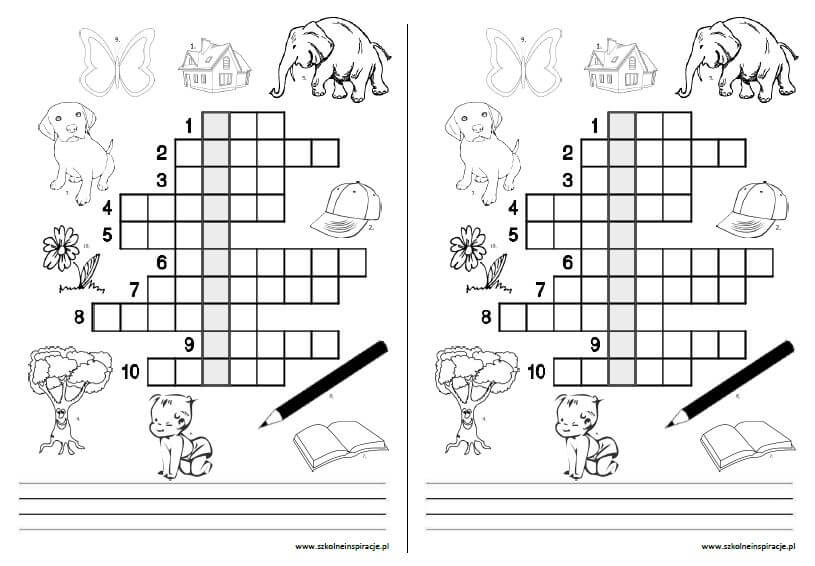 Marta Żebrowska	